voorgangers 2019* vanaf 11.45 uur vrije toegang via de deur tegenover de tuin van Museum Gouda tot het koor van de kerk Gouwe Moment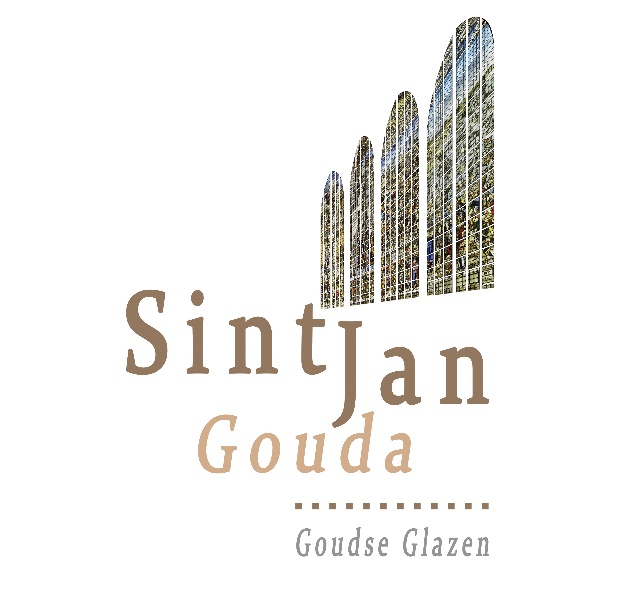 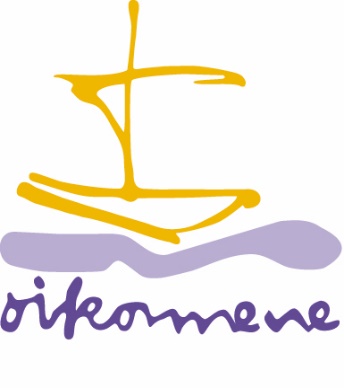 muziek, woord, stilte en gebedelke donderdag in juli en augustus12.00-12.30 uur – toegang vrij*www.rvkgouda.nldonderdagtitelnaamfunctiein/van/voorkerk4 juliPastorMartine Versteeggeestelijk verzorger Prinsenhof en De HanepraijRK11 juliDs.Dick Eric van Dorstengeestelijk verzorgerGroene Hart ZiekenhuisPKG18 juliDrs. Ineke Koning-Poletgeestelijk verzorgerGGZ RivierduinenPKG25 juliPastorBert Robbenoud-directeurSavelbergRK1 augustusDs.Bert LoonstrapredikantChristelijke Gereformeerde KerkCGK8 augustushrDick van DijkadviseurHart voor de KerkPKN15 augustushrWouter den OudensecretarisOecumenisch Initiatief GoudaOIG22 augustusDs.Leonie Bospredikant OntmoetingskerkPKG29 augustusDs.Kees van den BergpredikantPauluskerkPKG